Bin ich fit?! – Flächenberechnung von Drei-/Vierecken Teilgebiet DiagnoseaufgabeLernvideoUnterschied – Umfang und FlächeninhaltWelche Farbe hat der Flächeninhalt dieses Sternes?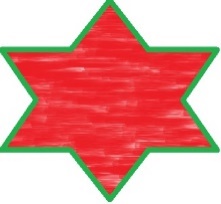 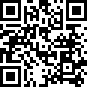 Winkelsumme in FlächenWie groß ist die Winkelsumme in einem Trapez?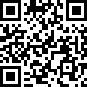 Umfang und Flächeninhalt des QuadratsDie annähernd quadratische Uhr hat eine ungefähre Seitenlänge von 9 cm. Wie lang ist der Umfang in etwa?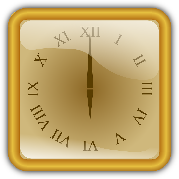 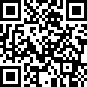 Umfang und Flächeninhalt des Rechtecks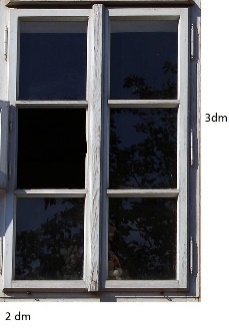 Berechne den Umfang und den Flächeninhalt dieses Fensters. Die Länge beträgt 3 dm und die Breite 2 dm. 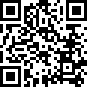 Umfang und Flächeninhalt des ParallelogrammsIst dieser Flächeninhalt 12 cm² ? Begründe!  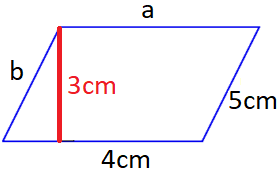 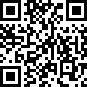 Umfang und Flächeninhalt des DreiecksDas Geodreieck hat eine Höhe von 8,5 cm. Berechne Umfang und Flächeninhalt.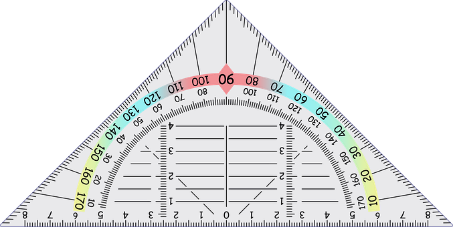 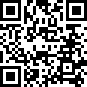 Umfang und Flächeninhalt des TrapezesDer Flächeninhalt wird mit 27,5 cm² angegeben. Stimmt diese Angabe?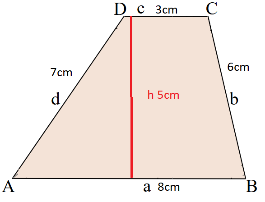 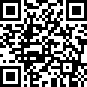 